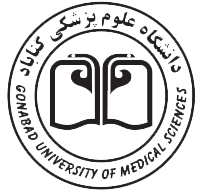 فرم سوانح و حوادثمرکز/ پایگاه سلامت جامعه :شهری                 روستایی فصل:                               سال تحصیلی:	                       تاريخ تکميل فرم:مدرسهپايه تحصيلیمکان حوادثمکان حوادثنوع حادثه (فراوانی درکل)نوع حادثه (فراوانی درکل)نوع حادثه (فراوانی درکل)نوع حادثه (فراوانی درکل)نوع آسيب(فراوانی درکل)نوع آسيب(فراوانی درکل)نوع آسيب(فراوانی درکل)نوع آسيب(فراوانی درکل)نتيجه حادثهنتيجه حادثهنتيجه حادثهاقداماتاقداماتاقداماتاقداماتاقداماتمدرسهپايه تحصيلیافتادن يا ليزخوردنافتادن يا ليزخوردنضربه با شیسقوطتصادفسوختگیاسيب سرماییزخم و جراحاتآسيب عمدغيبت بيش از دوهفتهنقص عضوفوتدرمان سرپاییاقدامات اوليه و ارجاعنتيجه ی ارجاعنتيجه ی ارجاعسايرمدرسهپايه تحصيلیافتادن يا ليزخوردنافتادن يا ليزخوردنضربه با شیسقوطتصادفسوختگیاسيب سرماییزخم و جراحاتآسيب عمدغيبت بيش از دوهفتهنقص عضوفوتدرمان سرپاییاقدامات اوليه و ارجاعبستریتحت درمانسايرابتداییپسرانهمدرسهابتداییپسرانهبين خانه و مدرسهابتداییدخترانهمدرسهابتداییدخترانهبين خانه و مدرسهمتوسطه اول پسرانهمدرسهمتوسطه اول پسرانهبين خانه و مدرسهمتوسطه اول دخترانهمدرسهمتوسطه اول دخترانهبين خانه و مدرسهمتوسطه دومپسرانهمدرسهمتوسطه دومپسرانهبين خانه و مدرسهمتوسطه دومدخترانهمدرسهمتوسطه دومدخترانهبين خانه و مدرسه